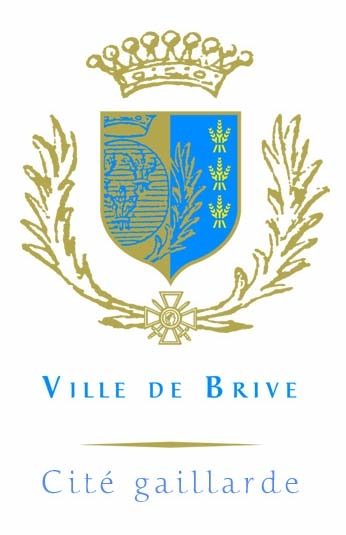 DOSSIER CANDIDATURE BOURSE JEUNESNOM : …………………………………………………………..Prénom : ……………………………………………………….Date de naissance : ……………………………………….Adresse : …………………………………………………………………………………………………………………………………Code postal : ……………………………….. Ville : ………………………………………………………………………………Téléphone : ………………………………………………….Adresse mail : …………………………………………………………………………………………………………………………Niveau d’étude actuel : …………………………………………………………………………………………………………ENVIRONNEMENT SCOLAIRE, UNIVERSITAIRE OU PROFESSIONNEL Adresse de l’établissement (selon le cas):Enseignement secondaire : …………………………………………………………………………………………Université : …………………………………………………………………………………………………………………Apprentissage : ………………………………………………………………………………………………………….CAP (2 ans)/BAC PRO (3 ans) : ……………………………………………………………………………………Organisme de formation professionnelle : …………………………………………………………………Séjour académique, linguistique : ………………………………………………………………………………Stage en France ou à l’étranger : ………………………………………………………………………………..Autre activité : ……………………………………………………………………………………………………………Formation en cours :CAP									BREVET PROFESSIONNEL 						BAC OU BAC PRO ou niveau équivalent				BTS, Brevet de Maîtrise ou équivalent				LICENCE, BACHELOR ou équivalent					MASTERS ou équivalent						Autres (CQP par exemple)						VOTRE PROJET :Argumentaire à produire sur feuille libre (de 1 à 3 pages) où vous décrirez : votre parcours, votre motivation, la description de votre projet (thème, déroulement, durée, lieu de réalisation) et votre projet professionnel.BUDGET PREVISIONNEL DU PROJETDétaillez ci-dessous l’ensemble des charges et ressources correspondant à la réalisation de votre projetMontant en €Coût des transports (distance du domicile familial : ………………) 		………………………Hébergements 								………………………Nourriture 									………………………Frais d’inscription de scolarité						………………………Documentation								………………………Frais liés au stage ou structure de formation 				………………………Autres 										………………………Financement annuel de votre scolarité jusqu’à ce jour :Bourse d’Etat (CROUS) 							………………………Bourse de la Région 								………………………ERASMUS +									………………………Bourse du Département 							………………………Aide d’associations diverses 							………………………APL 										………………………Rémunération de stage 							………………………Autres 										………………………DOCUMENTS COMPLEMENTAIRES A FOURNIR :Carte d’identitéCVJustificatifs des démarches en lien avec le projet (courriers, conventions …)Justificatif de domicile sur BriveDernier avis d’imposition de la familleJustificatif du niveau scolaire (diplôme ou autre)Notification correspondant à chacune des aides accordées (Bourse d’Etat, Bourse de la Région, ERASMUS, Bourse du département, aide au logement, aide autres organismes …)Fiche de rémunération (le cas échéant)